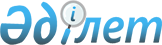 2019 - 2021 жылдарға арналған аудандық бюджет туралы
					
			Мерзімі біткен
			
			
		
					Қарағанды облысы Нұра аудандық мәслихатының 2018 жылғы 25 желтоқсандағы № 300 шешімі. Қарағанды облысының Әділет департаментінде 2019 жылғы 8 қаңтарда № 5130 болып тіркелді. Мерзімі өткендіктен қолданыс тоқтатылды
      Қазақстан Республикасының 2008 жылғы 4 желтоқсандағы Бюджет кодексіне, Қазақстан Республикасының 2001 жылғы 23 қаңтардағы "Қазақстан Республикасындағы жергілікті мемлекеттік басқару және өзін – өзі басқару туралы" Заңына сәйкес, аудандық мәслихат ШЕШІМ ЕТТІ:
      1. 2019 – 2021 жылдарға арналған аудандық бюджет 1, 2 және 3 қосымшаларға сәйкес, оның ішінде, 2019 жылға келесі көлемдерде бекітілсін:
      1) кірістер – 6 741 655 мың теңге, оның ішінде:
      салықтық түсімдер бойынша – 974 764 мың теңге;
      салықтық емес түсімдер бойынша – 12 813 мың теңге;
      негізгі капиталды сатудан түсетін түсімдер бойынша – 8 297 мың теңге;
      трансферттер түсімдері бойынша – 5 745 781 мың теңге;
      2) шығындар – 6 786 104 мың теңге;
      3) таза бюджеттік кредиттеу – 85 871 мың теңге, оның ішінде:
      бюджеттік кредиттер – 113 625 мың теңге;
      бюджеттік кредиттерді өтеу – 27 754 мың теңге;
      4) қаржылық активтерімен операциялар бойынша сальдо – 0 мың теңге, оның ішінде:
      қаржы активтерін сатып алу – 0 мың теңге;
      мемлекеттің қаржы активтерін сатудан түсетін түсімдер – 0 мың теңге;
      5) бюджет тапшылығы (профициті) – алу 130 320 мың теңге;
      6) бюджет тапшылығын қаржыландыру (профицитін пайдалану) – 130 320 мың теңге:
      қарыздар түсімдері – 113 625 мың теңге;
      қарыздарды өтеу – 32 322 мың теңге;
      бюджет қаражатының пайдаланылатын қалдықтары – 49 017 мың теңге.
      Ескерту. 1-тармақ жаңа редакцияда - Қарағанды облысы Нұра аудандық мәслихатының 04.12.2019 № 400 (01.01.2019 бастап қолданысқа енеді) шешімімен.


      2. 2019 жылға арналған аудандық бюджетті атқару барысында секвестрлеуге жатпайтын аудандық бюджеттік бағдарламалар тізбесі 4 қосымшаға сәйкес бекітілсін.
      3. 2019 жылға арналған аудандық бюджет шығыстарының құрамында ағымдағы нысаналы трансферттер және бюджеттік кредиттер 5 қосымшаға сәйкес ескерілсін.
      4. 2019 жылға арналған инвестициялық жобаларды іске асыруға бағытталған, жергілікті бюджеттік даму бағдарламаларының тізбесі 6 қосымшаға сәйкес ескерілсін.
      5. Ауданның жергілікті атқарушы органның резерві 17 777 мың теңге сомасында бекітілсін.
      Ескерту. 5-тармақ жаңа редакцияда - Қарағанды облысы Нұра аудандық мәслихатының 14.03.2019 № 322 (01.01.2019 бастап қолданысқа енеді) шешімімен.


      6. 2019 жылға арналған аудандық бюджеттің ауылдық округтер мен кенттер бойынша шығыстары 7 – 14 қосымшаларға сәйкес бекітілсін.
      Ескерту. 6-тармақ жаңа редакцияда - Қарағанды облысы Нұра аудандық мәслихатының 28.05.2019 № 344 (01.01.2019 бастап қолданысқа енеді) шешімімен.

      7. Алынып тасталды - Қарағанды облысы Нұра аудандық мәслихатының 04.12.2019 № 400 (01.01.2019 бастап қолданысқа енеді) шешімімен.


      8. 2019 жылға арналған азаматтық қызметші болып табылатын және ауылдық жерде жұмыс істейтін денсаулық сақтау, әлеуметтік қамсыздандыру, білім беру, мәдениет, спорт және ветеринария мамандарға қызметтің осы түрлерімен қалалық жағдайда айналысатын азаматтық қызметшілердің айлықақылырымен және ставкаларымен салыстырғанда кемінде жиырма бес пайызға жоғарылатылған лауазымдық айлықақылар мен тарифтік ставкалар аудандық бюджет қаражат есебінен белгіленсін.
      Ескерту. 8-тармақ жаңа редакцияда - Қарағанды облысы Нұра аудандық мәслихатының 14.03.2019 № 322 (01.01.2019 бастап қолданысқа енеді) шешімімен.


      9. Осы шешім 2019 жылдың 1 қаңтарынан бастап қолданысқа енеді. 2019 жылға арналған аудандық бюджет
      Ескерту. 1-қосымша жаңа редакцияда - Қарағанды облысы Нұра аудандық мәслихатының 04.12.2019 № 400 (01.01.2019 бастап қолданысқа енеді) шешімімен. 2020 жылға арналған аудандық бюджет 2021 жылға арналған аудандық бюджет 2019 жылға арналған аудандық бюджетті атқару барысында секвестрлеуге жатпайтын  аудандық бюджеттік бағдарламалар тізбесі 2019 жылға арналған ағымдағы нысаналы трансферттер және бюджеттік кредиттер
      Ескерту. 5-қосымша жаңа редакцияда - Қарағанды облысы Нұра аудандық мәслихатының 04.12.2019 № 400 (01.01.2019 бастап қолданысқа енеді) шешімімен. 2019 жылға арналған инвестициялық жобаларды іске асыруға бағытталған, жергілікті бюджеттік даму бағдарламаларының тізбесі
      Ескерту. 6-қосымша жаңа редакцияда - Қарағанды облысы Нұра аудандық мәслихатының 04.12.2019 № 400 (01.01.2019 бастап қолданысқа енеді) шешімімен. 2019 жылға арналған жергілікті өзін-өзі басқару органдарына берілетін трансферттер 2019 жылға арналған қаладағы аудан, аудандық маңызы бар қаланың, кент, ауыл, ауылдық округ әкімінің қызметін қамтамасыз ету жөніндегі қызметтер
      Ескерту. 8-қосымша жаңа редакцияда - Қарағанды облысы Нұра аудандық мәслихатының 04.12.2019 № 400 (01.01.2019 бастап қолданысқа енеді) шешімімен. 2019 жылға арналған ауылдық жерлерде балаларды мектепке дейін тегін алып баруды және кері алып келуді ұйымдастыру
      Ескерту. 9-қосымша жаңа редакцияда - Қарағанды облысы Нұра аудандық мәслихатының 04.12.2019 № 400 (01.01.2019 бастап қолданысқа енеді) шешімімен. 2019 жылға арналған елді мекендердегі көшелерді жарықтандыру
      Ескерту. 10-қосымша жаңа редакцияда - Қарағанды облысы Нұра аудандық мәслихатының 04.12.2019 № 400 (01.01.2019 бастап қолданысқа енеді) шешімімен. 2019 жылға арналған Өңірлерді дамыту 2020 жылға дейнгі бағдарламасы шеңберінде өңірлерді экономикалық дамытуға жәрдемдесу бойынша шараларды іске асыру
      Ескерту. 11-қосымша жаңа редакцияда - Қарағанды облысы Нұра аудандық мәслихатының 04.12.2019 № 400 (01.01.2019 бастап қолданысқа енеді) шешімімен. 2019 жылға арналған мемлекеттік органның күрделі шығыстары
      Ескерту. 12-қосымша жаңа редакцияда - Қарағанды облысы Нұра аудандық мәслихатының 04.12.2019 № 400 (01.01.2019 бастап қолданысқа енеді) шешімімен. 2019 жылға арналған елді мекендерді абаттандыру мен көгалдандыру
      Ескерту. Шешім 13-қосымшамен толықтырылды - Қарағанды облысы Нұра аудандық мәслихатының 28.05.2019 № 344 (01.01.2019 бастап қолданысқа енеді) шешімімен. 2019 жылға арналған елді мекендердің санитариясын қамтамасыз ету
      Ескерту. Шешім 14-қосымшамен толықтырылды - Қарағанды облысы Нұра аудандық мәслихатының 28.05.2019 № 344 (01.01.2019 бастап қолданысқа енеді) шешімімен.
					© 2012. Қазақстан Республикасы Әділет министрлігінің «Қазақстан Республикасының Заңнама және құқықтық ақпарат институты» ШЖҚ РМК
				
      Сессия төрағасы, аудандық мәслихаттың хатшысы 

Т.Оспанов
Нұра аудандық мәслихаттың2018 жылғы 25 желтоксандағы32 сессиясының № 300 шешіміне1 қосымша
Санаты
Санаты
Санаты
Санаты
Сома (мың тенге)
Сыныбы
Сыныбы
Сыныбы
Сома (мың тенге)
Кіші сыныбы
Кіші сыныбы
Сома (мың тенге)
Атауы
Сома (мың тенге)
1
2
3
4
5
I. КІРІСТЕР
6741655
1
Салықтық түсімдер
974764
01
Табыс салығы
217557
2
Жеке табыс салығы
217557
03
Әлеуметтiк салық
159993
1
Әлеуметтік салық
159993
04
Меншiкке салынатын салықтар
549280
1
Мүлiкке салынатын салықтар
511250
3
Жер салығы
1760
4
Көлiк құралдарына салынатын салық
29076
5
Бірыңғай жер салығы
7194
05
Тауарларға, жұмыстарға және қызметтерге салынатын iшкi салықтар
44892
2
Акциздер
2279
3
Табиғи және басқа да ресурстарды пайдаланғаны үшiн түсетiн түсiмдер
38000
4
Кәсiпкерлiк және кәсiби қызметтi жүргiзгенi үшiн алынатын алымдар
4613
08
Заңдық маңызы бар әрекеттерді жасағаны және (немесе) оған уәкілеттігі бар мемлекеттік органдар немесе лауазымды адамдар құжаттар бергені үшін алынатын міндетті төлемдер
3042
1
Мемлекеттік баж
3042
2
Салықтық емес түсiмдер
12813
01
Мемлекеттік меншіктен түсетін кірістер
7161
1
Мемлекеттік кәсіпорындардың таза кірісі бөлігінің түсімдері
23
4
Мемлекет меншігінде тұрған, заңды тұлғалардағы қатысу үлесіне кірістер
6
5
Мемлекет меншігіндегі мүлікті жалға беруден түсетін кірістер
7100
7
Мемлекеттік бюджеттен берілген кредиттер бойынша сыйақылар
32
02
Мемлекеттік бюджеттен қаржыландырылатын мемлекеттік мекемелердің тауарларды (жұмыстарды, қызметтерді) өткізуінен түсетін түсімдер
45
1
Мемлекеттік бюджеттен қаржыландырылатын мемлекеттік мекемелердің тауарларды (жұмыстарды, қызметтерді) өткізуінен түсетін түсімдер
45
04
Мемлекеттік бюджеттен қаржыландырылатын, сондай-ақ Қазақстан Республикасы Ұлттық Банкінің бюджетінен (шығыстар сметасынан) қамтылатын және қаржыландырылатын мемлекеттік мекемелер салатын айыппұлдар, өсімпұлдар, санкциялар, өндіріп алулар
1260
1
Мұнай секторы ұйымдарынан және Жәбірленушілерге өтемақы қорына түсетін түсімдерді қоспағанда, мемлекеттік бюджеттен қаржыландырылатын, сондай-ақ Қазақстан Республикасы Ұлттық Банкінің бюджетінен (шығыстар сметасынан) қамтылатын және қаржыландырылатын мемлекеттік мекемелер салатын айыппұлдар, өсімпұлдар, санкциялар, өндіріп алулар
1260
06
Басқа да салықтық емес түсiмдер
4347
1
Басқа да салықтық емес түсiмдер
4347
3
Негізгі капиталды сатудан түсетін түсімдер
8297
01
Мемлекеттік мекемелерге бекітілген мемлекеттік мүлікті сату
797
1
Мемлекеттік мекемелерге бекітілген мемлекеттік мүлікті сату
797
03
Жердi және материалдық емес активтердi сату
7500
1
Жерді сату
7500
4
Трансферттердің түсімдері
5745781
02
Мемлекеттiк басқарудың жоғары тұрған органдарынан түсетiн трансферттер
5745781
2
Облыстық бюджеттен түсетiн трансферттер
5745781
Функционалдық топ
Функционалдық топ
Функционалдық топ
Функционалдық топ
Функционалдық топ
Сома (мың тенге)
Функционалдық кіші топ
Функционалдық кіші топ
Функционалдық кіші топ
Функционалдық кіші топ
Сома (мың тенге)
Бюджеттік бағдарламалардың әкімшісі
Бюджеттік бағдарламалардың әкімшісі
Бюджеттік бағдарламалардың әкімшісі
Сома (мың тенге)
Бағдарлама
Бағдарлама
Сома (мың тенге)
Атауы
Сома (мың тенге)
1
2
3
4
5
6
II. ШЫҒЫНДАР
6786104
01
Жалпы сипаттағы мемлекеттiк қызметтер 
549366
1
Мемлекеттiк басқарудың жалпы функцияларын орындайтын өкiлдi, атқарушы және басқа органдар
465401
112
Аудан (облыстық маңызы бар қала) мәслихатының аппараты
19034
001
Аудан (облыстық маңызы бар қала) мәслихатының қызметін қамтамасыз ету жөніндегі қызметтер
18799
003
Мемлекеттік органның күрделі шығыстары
235
122
Аудан (облыстық маңызы бар қала) әкімінің аппараты
105527
001
Аудан (облыстық маңызы бар қала) әкімінің қызметін қамтамасыз ету жөніндегі қызметтер
101811
003
Мемлекеттік органның күрделі шығыстары
3716
123
Қаладағы аудан, аудандық маңызы бар қала, кент, ауыл, ауылдық округ әкімінің аппараты 
340840
001
Қаладағы аудан, аудандық маңызы бар қаланың, кент, ауыл, ауылдық округ әкімінің қызметін қамтамасыз ету жөніндегі қызметтер
335079
022
Мемлекеттік органның күрделі шығыстары
5761
2
Қаржылық қызмет
5437
459
Ауданның (облыстық маңызы бар қаланың) экономика және қаржы бөлімі
5437
003
Салық салу мақсатында мүлікті бағалауды жүргізу
810
010
Жекешелендіру, коммуналдық меншікті басқару, жекешелендіруден кейінгі қызмет және осыған байланысты дауларды реттеу
4627
9
Жалпы сипаттағы өзге де мемлекеттiк қызметтер 
78528
459
Ауданның (облыстық маңызы бар қаланың) экономика және қаржы бөлімі
39172
001
Ауданның (облыстық маңызы бар қаланың) экономикалық саясаттын қалыптастыру мен дамыту, мемлекеттік жоспарлау, бюджеттік атқару және коммуналдық меншігін басқару саласындағы мемлекеттік саясатты іске асыру жөніндегі қызметтер
38477
015
Мемлекеттік органның күрделі шығыстары
695
492
Ауданның (облыстық маңызы бар қаланың) тұрғын үй-коммуналдық шаруашылығы, жолаушылар көлігі, автомобиль жолдары және тұрғын үй инспекциясы бөлімі
25662
001
Жергілікті деңгейде тұрғын үй-коммуналдық шаруашылық, жолаушылар көлігі, автомобиль жолдары және тұрғын үй инспекциясы саласындағы мемлекеттік саясатты іске асыру жөніндегі қызметтер
18234
013
Мемлекеттік органның күрделі шығыстары
1268
113
Жергілікті бюджеттерден берілетін ағымдағы нысаналы трансферттер
6160
494
Ауданның (облыстық маңызы бар қаланың) кәсіпкерлік және өнеркәсіп бөлімі
13694
001
Жергілікті деңгейде кәсіпкерлікті және өнеркәсіпті дамыту саласындағы мемлекеттік саясатты іске асыру жөніндегі қызметтер
13580
003
Мемлекеттік органның күрделі шығыстары
114
02
Қорғаныс
10221
1
Әскери мұқтаждар
1408
122
Аудан (облыстық маңызы бар қала) әкімінің аппараты
1408
005
Жалпыға бірдей әскери міндетті атқару шеңберіндегі іс-шаралар
1408
2
Төтенше жағдайлар жөнiндегi жұмыстарды ұйымдастыру
8813
122
Аудан (облыстық маңызы бар қала) әкімінің аппараты
8813
006
Аудан (облыстық маңызы бар қала) ауқымындағы төтенше жағдайлардың алдын алу және оларды жою
7910
007
Аудандық (қалалық) ауқымдағы дала өрттерінің, сондай-ақ мемлекеттік өртке қарсы қызмет органдары құрылмаған елдi мекендерде өрттердің алдын алу және оларды сөндіру жөніндегі іс-шаралар
903
03
Қоғамдық тәртіп, қауіпсіздік, құқықтық, сот, қылмыстық-атқару қызметі
534
9
Қоғамдық тәртіп және қауіпсіздік саласындағы басқа да қызметтер
534
492
Ауданның (облыстық маңызы бар қаланың) тұрғын үй-коммуналдық шаруашылығы, жолаушылар көлігі, автомобиль жолдары және тұрғын үй инспекциясы бөлімі
534
021
Елдi мекендерде жол қозғалысы қауiпсiздiгін қамтамасыз ету
534
04
Бiлiм беру
3345506
1
Мектепке дейінгі тәрбие және оқыту
16026
464
Ауданның (облыстық маңызы бар қаланың) білім бөлімі
16026
009
Мектепке дейінгі тәрбие мен оқыту ұйымдарының қызметін қамтамасыз ету
16026
2
Бастауыш, негізгі орта және жалпы орта білім беру
3092442
123
Қаладағы аудан, аудандық маңызы бар қала, кент, ауыл, ауылдық округ әкімінің аппараты 
10013
005
Ауылдық жерлерде балаларды мектепке дейін тегін алып баруды және кері алып келуді ұйымдастыру
10013
464
Ауданның (облыстық маңызы бар қаланың) білім бөлімі
3021159
003
Жалпы білім беру
2987838
006
Балаларға қосымша білім беру 
33321
465
Ауданның (облыстық маңызы бар қаланың) дене шынықтыру және спорт бөлімі
61270
017
Балалар мен жасөспірімдерге спорт бойынша қосымша білім беру
61270
9
Бiлiм беру саласындағы өзге де қызметтер
237038
464
Ауданның (облыстық маңызы бар қаланың) білім бөлімі
237038
001
Жергілікті деңгейде білім беру саласындағы мемлекеттік саясатты іске асыру жөніндегі қызметтер
10330
005
Ауданның (областык маңызы бар қаланың) мемлекеттік білім беру мекемелер үшін оқулықтар мен оқу-әдiстемелiк кешендерді сатып алу және жеткізу
60202
015
Жетім баланы (жетім балаларды) және ата-аналарының қамқорысыз қалған баланы (балаларды) күтіп-ұстауға қамқоршыларға (қорғаншыларға) ай сайынға ақшалай қаражат төлемі
10078
067
Ведомстволық бағыныстағы мемлекеттік мекемелер мен ұйымдардың күрделі шығыстары
124268
068
Халықтың компьютерлік сауаттылығын арттыруды қамтамасыз ету
2626
113
Жергілікті бюджеттерден берілетін ағымдағы нысаналы трансферттер
29534
06
Әлеуметтiк көмек және әлеуметтiк қамсыздандыру
542193
1
Әлеуметтiк қамсыздандыру
288115
451
Ауданның (облыстық маңызы бар қаланың) жұмыспен қамту және әлеуметтік бағдарламалар бөлімі
282200
005
Мемлекеттік атаулы әлеуметтік көмек 
282200
464
Ауданның (облыстық маңызы бар қаланың) білім бөлімі
5915
030
Патронат тәрбиешілерге берілген баланы (балаларды) асырап бағу
5915
2
Әлеуметтiк көмек
223814
451
Ауданның (облыстық маңызы бар қаланың) жұмыспен қамту және әлеуметтік бағдарламалар бөлімі
223814
002
Жұмыспен қамту бағдарламасы
126440
004
Ауылдық жерлерде тұратын денсаулық сақтау, білім беру, әлеуметтік қамтамасыз ету, мәдениет, спорт және ветеринар мамандарына отын сатып алуға Қазақстан Республикасының заңнамасына сәйкес әлеуметтік көмек көрсету
3498
006
Тұрғын үйге көмек көрсету
4300
007
Жергілікті өкілетті органдардың шешімі бойынша мұқтаж азаматтардың жекелеген топтарына әлеуметтік көмек
9759
010
Үйден тәрбиеленіп оқытылатын мүгедек балаларды материалдық қамтамасыз ету
162
014
Мұқтаж азаматтарға үйде әлеуметтiк көмек көрсету
40411
017
Оңалтудың жеке бағдарламасына сәйкес мұқтаж мүгедектердi мiндеттi гигиеналық құралдармен қамтамасыз ету, қозғалуға қиындығы бар бірінші топтағы мүгедектерге жеке көмекшінің және есту бойынша мүгедектерге қолмен көрсететiн тіл маманының қызметтерін ұсыну
8670
023
Жұмыспен қамту орталықтарының қызметін қамтамасыз ету
30574
9
Әлеуметтiк көмек және әлеуметтiк қамтамасыз ету салаларындағы өзге де қызметтер
30264
451
Ауданның (облыстық маңызы бар қаланың) жұмыспен қамту және әлеуметтік бағдарламалар бөлімі
30264
001
Жергілікті деңгейде халық үшін әлеуметтік бағдарламаларды жұмыспен қамтуды қамтамасыз етуді іске асыру саласындағы мемлекеттік саясатты іске асыру жөніндегі қызметтер
20560
011
Жәрдемақыларды және басқа да әлеуметтік төлемдерді есептеу, төлеу мен жеткізу бойынша қызметтерге ақы төлеу
4707
050
Қазақстан Республикасында мүгедектердің құқықтарын қамтамасыз етуге және өмір сүру сапасын жақсарту
4545
067
Ведомстволық бағыныстағы мемлекеттік мекемелер мен ұйымдардың күрделі шығыстары
452
07
Тұрғын үй-коммуналдық шаруашылық
632075
1
Тұрғын үй шаруашылығы
133862
467
Ауданның (облыстық маңызы бар қаланың) құрылыс бөлімі
133862
003
Коммуналдық тұрғын үй қорының тұрғын үйін жобалау және (немесе) салу, реконструкциялау
17532
004
Инженерлік-коммуникациялық инфрақұрылымды жобалау, дамыту және (немесе) жайластыру
7036
098
Коммуналдық тұрғын үй қорының тұрғын үйлерін сатып алу
109294
2
Коммуналдық шаруашылық
463999
467
Ауданның (облыстық маңызы бар қаланың) құрылыс бөлімі
372689
058
Елді мекендердегі сумен жабдықтау және су бұру жүйелерін дамыту
372689
492
Ауданның (облыстық маңызы бар қаланың) тұрғын үй-коммуналдық шаруашылығы, жолаушылар көлігі, автомобиль жолдары және тұрғын үй инспекциясы бөлімі
91310
012
Сумен жабдықтау және су бұру жүйесінің жұмыс істеуі
72199
026
Ауданның (облыстық маңызы бар қаланың) коммуналдық меншігіндегі жылу желілерін пайдалануды ұйымдастыру
17221
058
Ауылдық елді мекендердегі сумен жабдықтау және су бұру жүйелерін дамыту
1890
3
Елді-мекендерді көркейту
34214
123
Қаладағы аудан, аудандық маңызы бар қала, кент, ауыл, ауылдық округ әкімінің аппараты 
31654
008
Елді мекендердегі көшелерді жарықтандыру
12654
009
Елді мекендердің санитариясын қамтамасыз ету
1000
011
Елді мекендерді абаттандыру мен көгалдандыру
18000
492
Ауданның (облыстық маңызы бар қаланың) тұрғын үй-коммуналдық шаруашылығы, жолаушылар көлігі, автомобиль жолдары және тұрғын үй инспекциясы бөлімі
2560
016
Елдi мекендердiң санитариясын қамтамасыз ету
1500
018
Елді мекендерді абаттандыру және көгалдандыру
1060
08
Мәдениет, спорт, туризм және ақпараттық кеңістiк
419570
1
Мәдениет саласындағы қызмет
210805
455
Ауданның (облыстық маңызы бар қаланың) мәдениет және тілдерді дамыту бөлімі
210805
003
Мәдени-демалыс жұмысын қолдау
210805
2
Спорт
19446
465
Ауданның (облыстың маңызы бар қаланың) дене шынықтыру және спорт бөлімі
18269
001
Жергілікті деңгейде дене шынықтыру және спорт саласындағы мемлекеттік саясатты іске асыру жөніндегі қызметтер
10063
004
Мемлекеттік органның күрделі шығыстары
79
006
Аудандық (облыстық маңызы бар қалалық) деңгейде спорттық жарыстар өткiзу
4048
007
Әртүрлi спорт түрлерi бойынша аудан (облыстық маңызы бар қала) құрама командаларының мүшелерiн дайындау және олардың облыстық спорт жарыстарына қатысуы
4000
032
Ведомстволық бағыныстағы мемлекеттік мекемелер мен ұйымдардың күрделі шығыстары
79
467
Ауданның (облыстық маңызы бар қаланың) құрылыс бөлімі
1177
008
Cпорт объектілерін дамыту
1177
3
Ақпараттық кеңiстiк
128485
455
Ауданның (облыстық маңызы бар қаланың) мәдениет және тілдерді дамыту бөлімі
109435
006
Аудандық (қалалық) кiтапханалардың жұмыс iстеуi
108406
007
Мемлекеттік тілді және Қазақстан халқының басқа да тілдерін дамыту
1029
456
Ауданның (облыстық маңызы бар қаланың) ішкі саясат бөлімі
19050
002
Мемлекеттік ақпараттық саясат жүргізу жөніндегі қызметтер
19050
9
Мәдениет, спорт, туризм және ақпараттық кеңiстiктi ұйымдастыру жөнiндегi өзге де қызметтер
60834
455
Ауданның (облыстық маңызы бар қаланың) мәдениет және тілдерді дамыту бөлімі
29793
001
Жергілікті деңгейде тілдерді және мәдениетті дамыту саласындағы мемлекеттік саясатты іске асыру жөніндегі қызметтер
10684
010
Мемлекеттік органның күрделі шығыстары
188
032
Ведомстволық бағыныстағы мемлекеттік мекемелер мен ұйымдардың күрделі шығыстары
18921
456
Ауданның (облыстық маңызы бар қаланың) ішкі саясат бөлімі
31041
001
Жергілікті деңгейде ақпарат, мемлекеттілікті нығайту және азаматтардың әлеуметтік сенімділігін қалыптастыру саласында мемлекеттік саясатты іске асыру жөніндегі қызметтер
17779
003
Жастар саясаты саласында іс-шараларды іске асыру
13082
006
Мемлекеттік органның күрделі шығыстары
180
10
Ауыл, су, орман, балық шаруашылығы, ерекше қорғалатын табиғи аумақтар, қоршаған ортаны және жануарлар дүниесін қорғау, жер қатынастары
194522
1
Ауыл шаруашылығы
151977
462
Ауданның (облыстық маңызы бар қаланың) ауыл шаруашылығы бөлімі
24506
001
Жергілікте деңгейде ауыл шаруашылығы саласындағы мемлекеттік саясатты іске асыру жөніндегі қызметтер
23345
006
Мемлекеттік органның күрделі шығыстары
1161
467
Ауданның (облыстық маңызы бар қаланың) құрылыс бөлімі
4806
010
Ауыл шаруашылығы объектілерін дамыту
4806
473
Ауданның (облыстық маңызы бар қаланың) ветеринария бөлімі
122665
001
Жергілікті деңгейде ветеринария саласындағы мемлекеттік саясатты іске асыру жөніндегі қызметтер
21983
003
Мемлекеттік органның күрделі шығыстары
45
005
Мал көмінділерінің (биотермиялық шұңқырлардың) жұмыс істеуін қамтамасыз ету
300
007
Қаңғыбас иттер мен мысықтарды аулауды және жоюды ұйымдастыру
2251
009
Жануарлардың энзоотиялық аурулары бойынша ветеринариялық іс-шараларды жүргізу
2455
010
Ауыл шаруашылығы жануарларын сәйкестендіру жөніндегі іс-шараларды өткізу
11981
011
Эпизоотияға қарсы іс - шаралар жүргізу 
79500
047
Жануарлардың саулығы мен адамның денсаулығына қауіп төндіретін, алып қоймай залалсыздандырылған (зарарсыздандырылған) және қайта өңделген жануарлардың, жануарлардан алынатын өнімдер мен шикізаттың құнын иелеріне өтеу
4150
6
Жер қатынастары
18815
463
Ауданның (облыстық маңызы бар қаланың) жер қатынастары бөлімі
18815
001
Аудан (облыстық маңызы бар қала) аумағында жер қатынастарын реттеу саласындағы мемлекеттік саясатты іске асыру жөніндегі қызметтер
18795
007
Мемлекеттік органның күрделі шығыстары
20
9
Ауыл, су, орман, балық шаруашылығы, қоршаған ортаны қорғау және жер қатынастары саласындағы басқа да қызметтер
23730
459
Ауданның (облыстық маңызы бар қаланың) экономика және қаржы бөлімі
23730
099
Мамандарға әлеуметтік қолдау көрсету жөніндегі шараларды іске асыру
23730
11
Өнеркәсіп, сәулет, қала құрылысы және құрылыс қызметі
38269
2
Сәулет, қала құрылысы және құрылыс қызметі
38269
467
Ауданның (облыстық маңызы бар қаланың) құрылыс бөлімі
14711
001
Жергілікті деңгейде құрылыс саласындағы мемлекеттік саясатты іске асыру жөніндегі қызметтер
14586
017
Мемлекеттік органның күрделі шығыстары
125
468
Ауданның (облыстық маңызы бар қаланың) сәулет және қала құрылысы бөлімі
23558
001
Жергілікті деңгейде сәулет және қала құрылысы саласындағы мемлекеттік саясатты іске асыру жөніндегі қызметтер
8931
003
Аудан аумағында қала құрылысын дамыту схемаларын және елді мекендердің бас жоспарларын әзірлеу
14500
004
Мемлекеттік органның күрделі шығыстары
127
12
Көлiк және коммуникация
202896
1
Автомобиль көлiгi
202896
492
Ауданның (облыстық маңызы бар қаланың) тұрғын үй-коммуналдық шаруашылығы, жолаушылар көлігі, автомобиль жолдары және тұрғын үй инспекциясы бөлімі
202896
020
Көлік инфрақұрылымын дамыту
100586
023
Автомобиль жолдарының жұмыс істеуін қамтамасыз ету
87681
045
Аудандық маңызы бар автомобиль жолдарын және елді -мекендердің көшелерін күрделі және орташа жөндеу
14629
13
Басқалар
438509
3
Кәсіпкерлік қызметті қолдау және бәсекелестікті қорғау
6500
494
Ауданның (облыстық маңызы бар қаланың) кәсіпкерлік және өнеркәсіп бөлімі
6500
006
Кәсіпкерлік қызметті қолдау 
6500
9
Басқалар
432009
123
Қаладағы аудан, аудандық маңызы бар қала, кент, ауыл, ауылдық округ әкімінің аппараты 
15988
040
Өңірлерді дамытудың 2020 жылға дейінгі бағдарламасы шеңберінде өңірлерді экономикалық дамытуға жәрдемдесу бойынша шараларды іске асыру
15988
455
Ауданның (облыстық маңызы бар қаланың) мәдениет және тілдерді дамыту бөлімі
58347
052
"Ауыл-Ел бесігі" жобасы шеңберінде ауылдық елді мекендердегі әлеуметтік және инженерлік инфрақұрылым бойынша іс-шараларды іске асыру
58347
459
Ауданның (облыстық маңызы бар қаланың) экономика және қаржы бөлімі
3328
026
Аудандық маңызы бар қала, ауыл, кент, ауылдық округ бюджеттеріне азаматтық қызметшілердің жекелеген санаттарының, мемлекеттік бюджет қаражаты есебінен ұсталатын ұйымдар қызметкерлерінің, қазыналық кәсіпорындар қызметкерлерінің жалақысын көтеруге берілетін ағымдағы нысаналы трансферттер
3328
464
Ауданның (облыстық маңызы бар қаланың) білім бөлімі
41075
077
"Ауыл-Ел бесігі" жобасы шеңберінде ауылдық елді мекендердегі әлеуметтік және инженерлік инфрақұрылым бойынша іс-шараларды іске асыру
41075
465
Ауданның (облыстың маңызы бар қаланың) дене шынықтыру және спорт бөлімі
53461
052
"Ауыл-Ел бесігі" жобасы шеңберінде ауылдық елді мекендердегі әлеуметтік және инженерлік инфрақұрылым бойынша іс-шараларды іске асыру
53461
492
Ауданның (облыстық маңызы бар қаланың) тұрғын үй-коммуналдық шаруашылығы, жолаушылар көлігі, автомобиль жолдары және тұрғын үй инспекциясы бөлімі
259810
076
Аудандық маңызы бар қала, ауыл, кент, ауылдық округ бюджеттеріне "Ауыл-Ел бесігі" жобасы шеңберінде ауылдық елді мекендердегі әлеуметтік және инженерлік инфрақұрылым бойынша іс-шараларды іске асыруға берілетін ағымдағы нысаналы трансферттер
259810
14
Борышқа қызмет көрсету
32
1
Борышқа қызмет көрсету
32
459
Ауданның (облыстық маңызы бар қаланың) экономика және қаржы бөлімі
32
021
Жергілікті атқарушы органдардың облыстық бюджеттен қарыздар бойынша сыйақылар мен өзге де төлемдерді төлеу бойынша борышына қызмет көрсету
32
15
Трансферттер
412411
1
Трансферттер
412411
459
Ауданның (облыстық маңызы бар қаланың) экономика және қаржы бөлімі
412411
006
Пайдаланылмаған (толық пайдаланылмаған) нысаналы трансферттерді қайтару
2842
024
Заңнаманы өзгертуге байланысты жоғары тұрған бюджеттің шығындарын өтеуге төменгі тұрған бюджеттен ағымдағы нысаналы трансферттер
222108
038
Субвенциялар
142427
051
Жергілікті өзін-өзі басқару органдарына берілетін трансферттер
45034
III. ТАЗА БЮДЖЕТТІК КРЕДИТТЕУ
85871
Бюджеттік кредиттер
113625
10
Ауыл, су, орман, балық шаруашылығы, ерекше қорғалатын табиғи аумақтар, қоршаған ортаны және жануарлар дүниесін қорғау, жер қатынастары
113625
9
Ауыл, су, орман, балық шаруашылығы, қоршаған ортаны қорғау және жер қатынастары саласындағы басқа да қызметтер
113625
459
Ауданның (облыстық маңызы бар қаланың) экономика және қаржы бөлімі
113625
018
Мамандарды әлеуметтік қолдау шараларын іске асыру үшін бюджеттік кредиттер
113625
Санаты
Санаты
Санаты
Санаты
Сома (мың теңге)
Сыныбы
Сыныбы
Сыныбы
Сома (мың теңге)
Кіші сыныбы
Кіші сыныбы
Сома (мың теңге)
Атауы
Сома (мың теңге)
1
2
3
4
5
5
Бюджеттік кредиттерді өтеу
27754
01
Бюджеттік кредиттерді өтеу
27754
1
Мемлекеттік бюджеттен берілген бюджеттік кредиттерді өтеу
27754
IV. ҚАРЖЫЛЫҚ АКТИВТЕРМЕН ОПЕРАЦИЯ БОЙЫНША САЛЬДО
0
V. БЮДЖЕТ ТАПШЫЛЫҒЫ (ПРОФИЦИТІ)
-130320
VI. БЮДЖЕТ ТАПШЫЛЫҒЫН ҚАРЖЫЛАНДЫРУ (ПРОФИЦИТТІ ПАЙДАЛАНУ)
130320
Санаты
Санаты
Санаты
Санаты
Сома (мың теңге)
Сыныбы
Сыныбы
Сыныбы
Сома (мың теңге)
Кіші сыныбы
Кіші сыныбы
Сома (мың теңге)
Атауы
Сома (мың теңге)
1
2
3
4
5
7
Қарыздар түсімдері
113625
01
Мемлекеттік ішкі қарыздар
113625
2
Қарыз алу келісім-шарттары
113625
Функционалдық топ
Функционалдық топ
Функционалдық топ
Функционалдық топ
Функционалдық топ
Сома (мың теңге)
Функционалдық кіші топ
Функционалдық кіші топ
Функционалдық кіші топ
Функционалдық кіші топ
Сома (мың теңге)
Бюджеттік бағдарламалардың әкімшісі
Бюджеттік бағдарламалардың әкімшісі
Бюджеттік бағдарламалардың әкімшісі
Сома (мың теңге)
Бағдарлама
Бағдарлама
Сома (мың теңге)
Атауы
Сома (мың теңге)
1
2
3
4
5
6
16
Қарыздарды өтеу
32322
1
Қарыздарды өтеу
32322
459
Ауданның (облыстық маңызы бар қаланың) экономика және қаржы бөлімі
32322
005
Жергілікті атқарушы органның жоғары тұрған бюджет алдындағы борышын өтеу
32322
БЮДЖЕТ ҚАРАЖАТЫНЫҢ ПАЙДАЛАНЫЛАТЫН ҚАЛДЫҚТАРЫ
49017Нұра аудандық мәслихаттың2018 жылғы 25 желтоксандағы32 сессиясының № 300 шешіміне2 қосымша
Санаты
Санаты
Санаты
Санаты
Сома (мың тенге)
Сыныбы
Сыныбы
Сыныбы
Сома (мың тенге)
Кіші сыныбы
Кіші сыныбы
Сома (мың тенге)
Атауы
Сома (мың тенге)
1
2
3
4
5
I. Кірістер
4595372
1
Салықтық түсімдер
924513
01
Табыс салығы
149722
2
Жеке табыс салығы
149722
03
Әлеуметтiк салық
167319
1
Әлеуметтік салық
167319
04
Меншiкке салынатын салықтар
553343
1
Мүлiкке салынатын салықтар
511553
3
Жер салығы
1923
4
Көлiк құралдарына салынатын салық
30546
5
Бірыңғай жер салығы
9321
05
Тауарларға, жұмыстарға және қызметтерге салынатын iшкi салықтар
48494
2
Акциздер
2416
3
Табиғи және басқа да ресурстарды пайдаланғаны үшiн түсетiн түсiмдер
39000
4
Кәсiпкерлiк және кәсiби қызметтi жүргiзгенi үшiн алынатын алымдар
7078
08
Заңдық маңызы бар әрекеттерді жасағаны және (немесе) оған уәкілеттігі бар мемлекеттік органдар немесе лауазымды адамдар құжаттар бергені үшін алынатын міндетті төлемдер
5635
1
Мемлекеттік баж
5635
2
Салықтық емес түсiмдер
5038
01
Мемлекеттік меншіктен түсетін кірістер
2382
4
Мемлекет меншігінде тұрған, заңды тұлғалардағы қатысу үлесіне кірістер
52
5
Мемлекет меншігіндегі мүлікті жалға беруден түсетін кірістер
2330
02
Мемлекеттік бюджеттен қаржыландырылатын мемлекеттік мекемелердің тауарларды (жұмыстарды, қызметтерді) өткізуінен түсетін түсімдер
48
1
Мемлекеттік бюджеттен қаржыландырылатын мемлекеттік мекемелердің тауарларды (жұмыстарды, қызметтерді) өткізуінен түсетін түсімдер
48
06
Басқа да салықтық емес түсiмдер
2608
1
Басқа да салықтық емес түсiмдер
2608
3
Негізгі капиталды сатудан түсетін түсімдер
9000
01
Мемлекеттік мекемелерге бекітілген мемлекеттік мүлікті сату
1000
1
Мемлекеттік мекемелерге бекітілген мемлекеттік мүлікті сату
1000
03
Жердi және материалдық емес активтердi сату
8000
1
Жерді сату
8000
4
Трансферттердің түсімдері
3656821
02
Мемлекеттiк басқарудың жоғары тұрған органдарынан түсетiн трансферттер
3656821
2
Облыстық бюджеттен түсетiн трансферттер
3656821
Функционалдық топ
Функционалдық топ
Функционалдық топ
Функционалдық топ
Функционалдық топ
Сома (мың тенге)
Функционалдық кіші топ
Функционалдық кіші топ
Функционалдық кіші топ
Функционалдық кіші топ
Сома (мың тенге)
Бюджеттік бағдарламалардың әкімшісі
Бюджеттік бағдарламалардың әкімшісі
Бюджеттік бағдарламалардың әкімшісі
Сома (мың тенге)
Бағдарлама
Бағдарлама
Сома (мың тенге)
Атауы
Сома (мың тенге)
1
2
3
4
5
6
II. Шығындар
4595372
01
Жалпы сипаттағы мемлекеттiк қызметтер 
637341
1
Мемлекеттiк басқарудың жалпы функцияларын орындайтын өкiлдi, атқарушы және басқа органдар
553718
112
Аудан (облыстық маңызы бар қала) мәслихатының аппараты
16127
001
Аудан (облыстық маңызы бар қала) мәслихатының қызметін қамтамасыз ету жөніндегі қызметтер
16127
122
Аудан (облыстық маңызы бар қала) әкімінің аппараты
89474
001
Аудан (облыстық маңызы бар қала) әкімінің қызметін қамтамасыз ету жөніндегі қызметтер
89474
123
Қаладағы аудан, аудандық маңызы бар қала, кент, ауыл, ауылдық округ әкімінің аппараты 
448117
001
Қаладағы аудан, аудандық маңызы бар қаланың, кент, ауыл, ауылдық округ әкімінің қызметін қамтамасыз ету жөніндегі қызметтер
419417
022
Мемлекеттік органның күрделі шығыстары
28700
2
Қаржылық қызмет
23044
459
Ауданның (облыстық маңызы бар қаланың) экономика және қаржы бөлімі
23044
010
Жекешелендіру, коммуналдық меншікті басқару, жекешелендіруден кейінгі қызмет және осыған байланысты дауларды реттеу
23044
9
Жалпы сипаттағы өзге де мемлекеттiк қызметтер 
60579
459
Ауданның (облыстық маңызы бар қаланың) экономика және қаржы бөлімі
33393
001
Ауданның (облыстық маңызы бар қаланың) экономикалық саясаттын қалыптастыру мен дамыту, мемлекеттік жоспарлау, бюджеттік атқару және коммуналдық меншігін басқару саласындағы мемлекеттік саясатты іске асыру жөніндегі қызметтер
33393
492
Ауданның (облыстық маңызы бар қаланың) тұрғын үй-коммуналдық шаруашылығы, жолаушылар көлігі, автомобиль жолдары және тұрғын үй инспекциясы бөлімі
14909
001
Жергілікті деңгейде тұрғын үй-коммуналдық шаруашылық, жолаушылар көлігі, автомобиль жолдары және тұрғын үй инспекциясы саласындағы мемлекеттік саясатты іске асыру жөніндегі қызметтер
14909
494
Ауданның (облыстық маңызы бар қаланың) кәсіпкерлік және өнеркәсіп бөлімі
12277
001
Жергілікті деңгейде кәсіпкерлікті және өнеркәсіпті дамыту саласындағы мемлекеттік саясатты іске асыру жөніндегі қызметтер
12277
02
Қорғаныс
9462
1
Әскери мұқтаждар
1765
122
Аудан (облыстық маңызы бар қала) әкімінің аппараты
1765
005
Жалпыға бірдей әскери міндетті атқару шеңберіндегі іс-шаралар
1765
2
Төтенше жағдайлар жөнiндегi жұмыстарды ұйымдастыру
7697
122
Аудан (облыстық маңызы бар қала) әкімінің аппараты
7697
006
Аудан (облыстық маңызы бар қала) ауқымындағы төтенше жағдайлардың алдын алу және оларды жою
6742
007
Аудандық (қалалық) ауқымдағы дала өрттерінің, сондай-ақ мемлекеттік өртке қарсы қызмет органдары құрылмаған елдi мекендерде өрттердің алдын алу және оларды сөндіру жөніндегі іс-шаралар
955
03
Қоғамдық тәртіп, қауіпсіздік, құқықтық, сот, қылмыстық-атқару қызметі
730
9
Қоғамдық тәртіп және қауіпсіздік саласындағы басқа да қызметтер
730
492
Ауданның (облыстық маңызы бар қаланың) тұрғын үй-коммуналдық шаруашылығы, жолаушылар көлігі, автомобиль жолдары және тұрғын үй инспекциясы бөлімі
730
021
Елдi мекендерде жол қозғалысы қауiпсiздiгін қамтамасыз ету
730
04
Бiлiм беру
2794009
1
Мектепке дейінгі тәрбие және оқыту
21375
464
Ауданның (облыстық маңызы бар қаланың) білім бөлімі
21375
009
Мектепке дейінгі тәрбие және оқыту ұйымдарының қызметін қамтамасыз ету
21375
2
Бастауыш, негізгі орта және жалпы орта білім беру
2471774
123
Қаладағы аудан, аудандық маңызы бар қала, кент, ауыл, ауылдық округ әкімінің аппараты 
6963
005
Ауылдық жерлерде балаларды мектепке дейін тегін алып баруды және кері алып келуді ұйымдастыру
6963
464
Ауданның (облыстық маңызы бар қаланың) білім бөлімі
2410589
003
Жалпы білім беру
2379369
006
Балаларға қосымша білім беру 
31220
465
Ауданның (облыстық маңызы бар қаланың) дене шынықтыру және спорт бөлімі
54222
017
Балалар мен жасөспірімдерге спорт бойынша қосымша білім беру
54222
9
Бiлiм беру саласындағы өзге де қызметтер
300860
464
Ауданның (облыстық маңызы бар қаланың) білім бөлімі
300860
001
Жергілікті деңгейде білім беру саласындағы мемлекеттік саясатты іске асыру жөніндегі қызметтер
11351
005
Ауданның (областык маңызы бар қаланың) мемлекеттік білім беру мекемелер үшін оқулықтар мен оқу-әдiстемелiк кешендерді сатып алу және жеткізу
55917
015
Жетім баланы (жетім балаларды) және ата-аналарының қамқорысыз қалған баланы (балаларды) күтіп-ұстауға қамқоршыларға (қорғаншыларға) ай сайынға ақшалай қаражат төлемі
12713
067
Ведомстволық бағыныстағы мемлекеттік мекемелер мен ұйымдардың күрделі шығыстары
220632
068
Халықтың компьютерлік сауаттылығын арттыруды қамтамасыз ету
247
06
Әлеуметтiк көмек және әлеуметтiк қамсыздандыру
145116
1
Әлеуметтiк қамсыздандыру
22992
451
Ауданның (облыстық маңызы бар қаланың) жұмыспен қамту және әлеуметтік бағдарламалар бөлімі
18342
005
Мемлекеттік атаулы әлеуметтік көмек 
18342
464
Ауданның (облыстық маңызы бар қаланың) білім бөлімі
4650
030
Патронат тәрбиешілерге берілген баланы (балаларды) асырап бағу
4650
2
Әлеуметтiк көмек
100120
451
Ауданның (облыстық маңызы бар қаланың) жұмыспен қамту және әлеуметтік бағдарламалар бөлімі
100120
002
Жұмыспен қамту бағдарламасы
14184
004
Ауылдық жерлерде тұратын денсаулық сақтау, білім беру, әлеуметтік қамтамасыз ету, мәдениет, спорт және ветеринар мамандарына отын сатып алуға Қазақстан Республикасының заңнамасына сәйкес әлеуметтік көмек көрсету
3708
006
Тұрғын үйге көмек көрсету
11832
007
Жергілікті өкілетті органдардың шешімі бойынша мұқтаж азаматтардың жекелеген топтарына әлеуметтік көмек
5191
010
Үйден тәрбиеленіп оқытылатын мүгедек балаларды материалдық қамтамасыз ету
172
014
Мұқтаж азаматтарға үйде әлеуметтiк көмек көрсету
36839
017
Оңалтудың жеке бағдарламасына сәйкес мұқтаж мүгедектердi мiндеттi гигиеналық құралдармен қамтамасыз ету, қозғалуға қиындығы бар бірінші топтағы мүгедектерге жеке көмекшінің және есту бойынша мүгедектерге қолмен көрсететiн тіл маманының қызметтерін ұсыну
11266
023
Жұмыспен қамту орталықтарының қызметін қамтамасыз ету
16928
9
Әлеуметтiк көмек және әлеуметтiк қамтамасыз ету салаларындағы өзге де қызметтер
22004
451
Ауданның (облыстық маңызы бар қаланың) жұмыспен қамту және әлеуметтік бағдарламалар бөлімі
22004
001
Жергілікті деңгейде халық үшін әлеуметтік бағдарламаларды жұмыспен қамтуды қамтамасыз етуді іске асыру саласындағы мемлекеттік саясатты іске асыру жөніндегі қызметтер
21493
011
Жәрдемақыларды және басқа да әлеуметтік төлемдерді есептеу, төлеу мен жеткізу бойынша қызметтерге ақы төлеу
511
07
Тұрғын үй-коммуналдық шаруашылық
65479
1
Тұрғын үй шаруашылығы
6020
467
Ауданның (облыстық маңызы бар қаланың) құрылыс бөлімі
6020
003
Коммуналдық тұрғын үй қорының тұрғын үйін жобалау және (немесе) салу, реконструкциялау
5520
004
Инженерлік-коммуникациялық инфрақұрылымды жобалау, дамыту және (немесе) жайластыру
500
2
Коммуналдық шаруашылық
40687
492
Ауданның (облыстық маңызы бар қаланың) тұрғын үй-коммуналдық шаруашылығы, жолаушылар көлігі, автомобиль жолдары және тұрғын үй инспекциясы бөлімі
40687
012
Сумен жабдықтау және су бұру жүйесінің жұмыс істеуі
27787
026
Ауданның (облыстық маңызы бар қаланың) коммуналдық меншігіндегі жылу желілерін пайдалануды ұйымдастыру
12900
3
Елді-мекендерді көркейту
18772
123
Қаладағы аудан, аудандық маңызы бар қала, кент, ауыл, ауылдық округ әкімінің аппараты 
15339
008
Елді мекендердегі көшелерді жарықтандыру
15339
492
Ауданның (облыстық маңызы бар қаланың) тұрғын үй-коммуналдық шаруашылығы, жолаушылар көлігі, автомобиль жолдары және тұрғын үй инспекциясы бөлімі
3433
016
Елдi мекендердiң санитариясын қамтамасыз ету
2309
018
Елді мекендерді абаттандыру және көгалдандыру
1124
08
Мәдениет, спорт, туризм және ақпараттық кеңістiк
389501
1
Мәдениет саласындағы қызмет
167556
455
Ауданның (облыстық маңызы бар қаланың) мәдениет және тілдерді дамыту бөлімі
167556
003
Мәдени-демалыс жұмысын қолдау
167556
2
Спорт
12751
465
Ауданның (облыстың маңызы бар қаланың) дене шынықтыру және спорт бөлімі
12751
001
Жергілікті деңгейде дене шынықтыру және спорт саласындағы мемлекеттік саясатты іске асыру жөніндегі қызметтер
7612
006
Аудандық (облыстық маңызы бар қалалық) деңгейде спорттық жарыстар өткiзу
899
007
Әртүрлi спорт түрлерi бойынша аудан (облыстық маңызы бар қала) құрама командаларының мүшелерiн дайындау және олардың облыстық спорт жарыстарына қатысуы
4240
3
Ақпараттық кеңiстiк
116316
455
Ауданның (облыстық маңызы бар қаланың) мәдениет және тілдерді дамыту бөлімі
96123
006
Аудандық (қалалық) кiтапханалардың жұмыс iстеуi
94003
007
Мемлекеттік тілді және Қазақстан халқының басқа да тілдерін дамыту
2120
456
Ауданның (облыстық маңызы бар қаланың) ішкі саясат бөлімі
20193
002
Мемлекеттік ақпараттық саясат жүргізу жөніндегі қызметтер
20193
9
Мәдениет, спорт, туризм және ақпараттық кеңiстiктi ұйымдастыру жөнiндегi өзге де қызметтер
92878
455
Ауданның (облыстық маңызы бар қаланың) мәдениет және тілдерді дамыту бөлімі
66104
001
Жергілікті деңгейде тілдерді және мәдениетті дамыту саласындағы мемлекеттік саясатты іске асыру жөніндегі қызметтер
10077
010
Мемлекеттік органның күрделі шығыстары
30
032
Ведомстволық бағыныстағы мемлекеттік мекемелерінің және ұйымдарының күрделі шығыстары
55997
456
Ауданның (облыстық маңызы бар қаланың) ішкі саясат бөлімі
26774
001
Жергілікті деңгейде ақпарат, мемлекеттілікті нығайту және азаматтардың әлеуметтік сенімділігін қалыптастыру саласында мемлекеттік саясатты іске асыру жөніндегі қызметтер
17500
003
Жастар саясаты саласында іс-шараларды іске асыру
9274
10
Ауыл, су, орман, балық шаруашылығы, ерекше қорғалатын табиғи аумақтар, қоршаған ортаны және жануарлар дүниесін қорғау, жер қатынастары
203074
1
Ауыл шаруашылығы
133462
462
Ауданның (облыстық маңызы бар қаланың) ауыл шаруашылығы бөлімі
20394
001
Жергілікте деңгейде ауыл шаруашылығы саласындағы мемлекеттік саясатты іске асыру жөніндегі қызметтер
20366
006
Мемлекеттік органның күрделі шығыстары
28
473
Ауданның (облыстық маңызы бар қаланың) ветеринария бөлімі
113068
001
Жергілікті деңгейде ветеринария саласындағы мемлекеттік саясатты іске асыру жөніндегі қызметтер
21174
007
Қаңғыбас иттер мен мысықтарды аулауды және жоюды ұйымдастыру
530
010
Ауыл шаруашылығы жануарларын сәйкестендіру жөніндегі іс-шараларды өткізу
11864
011
Эпизоотияға қарсы іс - шаралар жүргізу 
79500
6
Жер қатынастары
49665
463
Ауданның (облыстық маңызы бар қаланың) жер қатынастары бөлімі
49665
001
Аудан (облыстық маңызы бар қала) аумағында жер қатынастарын реттеу саласындағы мемлекеттік саясатты іске асыру жөніндегі қызметтер
19229
003
Елдi мекендердi жер - шаруашылық орналастыру
30416
007
Мемлекеттік органның күрделі шығыстары
20
9
Ауыл, су, орман, балық шаруашылығы, қоршаған ортаны қорғау және жер қатынастары саласындағы басқа да қызметтер
19947
459
Ауданның (облыстық маңызы бар қаланың) экономика және қаржы бөлімі
19947
099
Мамандарға әлеуметтік қолдау көрсету жөніндегі шараларды іске асыру
19947
11
Өнеркәсіп, сәулет, қала құрылысы және құрылыс қызметі
31848
2
Сәулет, қала құрылысы және құрылыс қызметі
31848
467
Ауданның (облыстық маңызы бар қаланың) құрылыс бөлімі
10103
001
Жергілікті деңгейде құрылыс саласындағы мемлекеттік саясатты іске асыру жөніндегі қызметтер
10103
468
Ауданның (облыстық маңызы бар қаланың) сәулет және қала құрылысы бөлімі
21745
001
Жергілікті деңгейде сәулет және қала құрылысы саласындағы мемлекеттік саясатты іске асыру жөніндегі қызметтер
7745
003
Аудан аумағында қала құрылысын дамыту схемаларын және елді мекендердің бас жоспарларын әзірлеу
14000
12
Көлiк және коммуникация
100386
1
Автомобиль көлiгi
100386
492
Ауданның (облыстық маңызы бар қаланың) тұрғын үй-коммуналдық шаруашылығы, жолаушылар көлігі, автомобиль жолдары және тұрғын үй инспекциясы бөлімі
100386
023
Автомобиль жолдарының жұмыс істеуін қамтамасыз ету
40386
045
Аудандық маңызы бар автомобиль жолдарын және елді -мекендердің көшелерін күрделі және орташа жөндеу
60000
13
Басқалар
18771
9
Басқалар
18771
459
Ауданның (облыстық маңызы бар қаланың) экономика және қаржы бөлімі
18771
012
Ауданның (облыстық маңызы бар қаланың) жергілікті атқарушы органының резерві 
18771
15
Трансферттер
199655
1
Трансферттер
199655
459
Ауданның (облыстық маңызы бар қаланың) экономика және қаржы бөлімі
199655
038
Субвенциялар
152605
051
Жергілікті өзін-өзі басқару органдарына берілетін трансферттер
47050
III. Таза бюджеттік кредиттеу
0
Бюджеттік кредиттер
0
Санаты
Санаты
Санаты
Санаты
Сома (мың теңге)
Сыныбы
Сыныбы
Сыныбы
Сома (мың теңге)
Кіші сыныбы
Кіші сыныбы
Сома (мың теңге)
Атауы
Сома (мың теңге)
1
2
3
4
5
5
Бюджеттік кредиттерді өтеу
0
01
Бюджеттік кредиттерді өтеу
0
1
Мемлекеттік бюджеттен берілген бюджеттік кредиттерді өтеу
0
IV. Қаржылық активтермен операция бойынша сальдо
0
V. Бюджет тапшылығы (профициті)
0
VI. Бюджет тапшылығын қаржыландыру (профицитті пайдалану)
0
Санаты
Санаты
Санаты
Санаты
Сома (мың теңге)
Сыныбы
Сыныбы
Сыныбы
Сома (мың теңге)
Кіші сыныбы
Кіші сыныбы
Сома (мың теңге)
Атауы
Сома (мың теңге)
1
2
3
4
5
7
Қарыздар түсімдері
0
01
Мемлекеттік ішкі қарыздар
0
2
Қарыз алу келісім-шарттары
0
Функционалдық топ
Функционалдық топ
Функционалдық топ
Функционалдық топ
Функционалдық топ
Сома (мың теңге)
Функционалдық кіші топ
Функционалдық кіші топ
Функционалдық кіші топ
Функционалдық кіші топ
Сома (мың теңге)
Бюджеттік бағдарламалардың әкімшісі
Бюджеттік бағдарламалардың әкімшісі
Бюджеттік бағдарламалардың әкімшісі
Сома (мың теңге)
Бағдарлама
Бағдарлама
Сома (мың теңге)
Атауы
Сома (мың теңге)
1
2
3
4
5
6
16
Қарыздарды өтеу
0
1
Қарыздарды өтеу
0
Бюджет қаражатының пайдаланылатын қалдықтары
0Нұра аудандық мәслихаттың2018 жылғы 25 желтоксандағы32 сессиясының № 300 шешіміне3 қосымша
Санаты
Санаты
Санаты
Санаты
Сома (мың тенге)
Сыныбы
Сыныбы
Сыныбы
Сома (мың тенге)
Кіші сыныбы
Кіші сыныбы
Сома (мың тенге)
Атауы
Сома (мың тенге)
1
2
3
4
5
I. Кірістер
4843427
1
Салықтық түсімдер
952498
01
Табыс салығы
157236
2
Жеке табыс салығы
157236
03
Әлеуметтiк салық
174113
1
Әлеуметтік салық
174113
04
Меншiкке салынатын салықтар
565611
1
Мүлiкке салынатын салықтар
521455
3
Жер салығы
1896
4
Көлiк құралдарына салынатын салық
32379
5
Бірыңғай жер салығы
9881
05
Тауарларға, жұмыстарға және қызметтерге салынатын iшкi салықтар
49565
2
Акциздер
2561
3
Табиғи және басқа да ресурстарды пайдаланғаны үшiн түсетiн түсiмдер
39500
4
Кәсiпкерлiк және кәсiби қызметтi жүргiзгенi үшiн алынатын алымдар
7504
08
Заңдық маңызы бар әрекеттерді жасағаны және (немесе) оған уәкілеттігі бар мемлекеттік органдар немесе лауазымды адамдар құжаттар бергені үшін алынатын міндетті төлемдер
5973
1
Мемлекеттік баж
5973
2
Салықтық емес түсiмдер
5199
01
Мемлекеттік меншіктен түсетін кірістер
2384
4
Мемлекет меншігінде тұрған, заңды тұлғалардағы қатысу үлесіне кірістер
54
5
Мемлекет меншігіндегі мүлікті жалға беруден түсетін кірістер
2330
02
Мемлекеттік бюджеттен қаржыландырылатын мемлекеттік мекемелердің тауарларды (жұмыстарды, қызметтерді) өткізуінен түсетін түсімдер
51
1
Мемлекеттік бюджеттен қаржыландырылатын мемлекеттік мекемелердің тауарларды (жұмыстарды, қызметтерді) өткізуінен түсетін түсімдер
51
06
Басқа да салықтық емес түсiмдер
2764
1
Басқа да салықтық емес түсiмдер
2764
3
Негізгі капиталды сатудан түсетін түсімдер
9500
01
Мемлекеттік мекемелерге бекітілген мемлекеттік мүлікті сату
1000
1
Мемлекеттік мекемелерге бекітілген мемлекеттік мүлікті сату
1000
03
Жердi және материалдық емес активтердi сату
8500
1
Жерді сату
8500
4
Трансферттердің түсімдері
3876230
02
Мемлекеттiк басқарудың жоғары тұрған органдарынан түсетiн трансферттер
3876230
2
Облыстық бюджеттен түсетiн трансферттер
3876230
Функционалдық топ
Функционалдық топ
Функционалдық топ
Функционалдық топ
Функционалдық топ
Сома (мың тенге)
Функционалдық кіші топ
Функционалдық кіші топ
Функционалдық кіші топ
Функционалдық кіші топ
Сома (мың тенге)
Бюджеттік бағдарламалардың әкімшісі
Бюджеттік бағдарламалардың әкімшісі
Бюджеттік бағдарламалардың әкімшісі
Сома (мың тенге)
Бағдарлама
Бағдарлама
Сома (мың тенге)
Атауы
Сома (мың тенге)
1
2
3
4
5
6
II. Шығындар
4843427
01
Жалпы сипаттағы мемлекеттiк қызметтер 
625276
1
Мемлекеттiк басқарудың жалпы функцияларын орындайтын өкiлдi, атқарушы және басқа органдар
539249
112
Аудан (облыстық маңызы бар қала) мәслихатының аппараты
16393
001
Аудан (облыстық маңызы бар қала) мәслихатының қызметін қамтамасыз ету жөніндегі қызметтер
16393
122
Аудан (облыстық маңызы бар қала) әкімінің аппараты
91024
001
Аудан (облыстық маңызы бар қала) әкімінің қызметін қамтамасыз ету жөніндегі қызметтер
91024
123
Қаладағы аудан, аудандық маңызы бар қала, кент, ауыл, ауылдық округ әкімінің аппараты 
431832
001
Қаладағы аудан, аудандық маңызы бар қаланың, кент, ауыл, ауылдық округ әкімінің қызметін қамтамасыз ету жөніндегі қызметтер
431832
2
Қаржылық қызмет
24427
459
Ауданның (облыстық маңызы бар қаланың) экономика және қаржы бөлімі
24427
010
Жекешелендіру, коммуналдық меншікті басқару, жекешелендіруден кейінгі қызмет және осыған байланысты дауларды реттеу
24427
9
Жалпы сипаттағы өзге де мемлекеттiк қызметтер 
61600
459
Ауданның (облыстық маңызы бар қаланың) экономика және қаржы бөлімі
34053
001
Ауданның (облыстық маңызы бар қаланың) экономикалық саясаттын қалыптастыру мен дамыту, мемлекеттік жоспарлау, бюджеттік атқару және коммуналдық меншігін басқару саласындағы мемлекеттік саясатты іске асыру жөніндегі қызметтер
34053
492
Ауданның (облыстық маңызы бар қаланың) тұрғын үй-коммуналдық шаруашылығы, жолаушылар көлігі, автомобиль жолдары және тұрғын үй инспекциясы бөлімі
15052
001
Жергілікті деңгейде тұрғын үй-коммуналдық шаруашылық, жолаушылар көлігі, автомобиль жолдары және тұрғын үй инспекциясы саласындағы мемлекеттік саясатты іске асыру жөніндегі қызметтер
15052
494
Ауданның (облыстық маңызы бар қаланың) кәсіпкерлік және өнеркәсіп бөлімі
12495
001
Жергілікті деңгейде кәсіпкерлікті және өнеркәсіпті дамыту саласындағы мемлекеттік саясатты іске асыру жөніндегі қызметтер
12495
02
Қорғаныс
9795
1
Әскери мұқтаждар
1637
122
Аудан (облыстық маңызы бар қала) әкімінің аппараты
1637
005
Жалпыға бірдей әскери міндетті атқару шеңберіндегі іс-шаралар
1637
2
Төтенше жағдайлар жөнiндегi жұмыстарды ұйымдастыру
8158
122
Аудан (облыстық маңызы бар қала) әкімінің аппараты
8158
006
Аудан (облыстық маңызы бар қала) ауқымындағы төтенше жағдайлардың алдын алу және оларды жою
7147
007
Аудандық (қалалық) ауқымдағы дала өрттерінің, сондай-ақ мемлекеттік өртке қарсы қызмет органдары құрылмаған елдi мекендерде өрттердің алдын алу және оларды сөндіру жөніндегі іс-шаралар
1012
03
Қоғамдық тәртіп, қауіпсіздік, құқықтық, сот, қылмыстық-атқару қызметі
774
9
Қоғамдық тәртіп және қауіпсіздік саласындағы басқа да қызметтер
774
492
Ауданның (облыстық маңызы бар қаланың) тұрғын үй-коммуналдық шаруашылығы, жолаушылар көлігі, автомобиль жолдары және тұрғын үй инспекциясы бөлімі
774
021
Елдi мекендерде жол қозғалысы қауiпсiздiгін қамтамасыз ету
774
04
Бiлiм беру
3083781
1
Мектепке дейінгі тәрбие және оқыту
21375
464
Ауданның (облыстық маңызы бар қаланың) білім бөлімі
21375
009
Мектепке дейінгі тәрбие мен оқыту ұйымдарының қызметін қамтамасыз ету
21375
2
Бастауыш, негізгі орта және жалпы орта білім беру
2650134
123
Қаладағы аудан, аудандық маңызы бар қала, кент, ауыл, ауылдық округ әкімінің аппараты 
7381
005
Ауылдық жерлерде балаларды мектепке дейін тегін алып баруды және кері алып келуді ұйымдастыру
7381
464
Ауданның (облыстық маңызы бар қаланың) білім бөлімі
2587162
003
Жалпы білім беру
2554215
006
Балаларға қосымша білім беру 
32947
465
Ауданның (облыстық маңызы бар қаланың) дене шынықтыру және спорт бөлімі
55591
017
Балалар мен жасөспірімдерге спорт бойынша қосымша білім беру
55591
9
Бiлiм беру саласындағы өзге де қызметтер
412272
464
Ауданның (облыстық маңызы бар қаланың) білім бөлімі
412272
001
Жергілікті деңгейде білім беру саласындағы мемлекеттік саясатты іске асыру жөніндегі қызметтер
11515
005
Ауданның (областык маңызы бар қаланың) мемлекеттік білім беру мекемелер үшін оқулықтар мен оқу-әдiстемелiк кешендерді сатып алу және жеткізу
59272
015
Жетім баланы (жетім балаларды) және ата-аналарының қамқорысыз қалған баланы (балаларды) күтіп-ұстауға қамқоршыларға (қорғаншыларға) ай сайынға ақшалай қаражат төлемі
13476
067
Ведомстволық бағыныстағы мемлекеттік мекемелер мен ұйымдардың күрделі шығыстары
327759
068
Халықтың компьютерлік сауаттылығын арттыруды қамтамасыз ету
250
06
Әлеуметтiк көмек және әлеуметтiк қамсыздандыру
150140
1
Әлеуметтiк қамсыздандыру
24073
451
Ауданның (облыстық маңызы бар қаланың) жұмыспен қамту және әлеуметтік бағдарламалар бөлімі
19423
005
Мемлекеттік атаулы әлеуметтік көмек 
19423
464
Ауданның (облыстық маңызы бар қаланың) білім бөлімі
4650
030
Патронат тәрбиешілерге берілген баланы (балаларды) асырап бағу
4650
2
Әлеуметтiк көмек
103575
451
Ауданның (облыстық маңызы бар қаланың) жұмыспен қамту және әлеуметтік бағдарламалар бөлімі
103575
002
Жұмыспен қамту бағдарламасы
15023
004
Ауылдық жерлерде тұратын денсаулық сақтау, білім беру, әлеуметтік қамтамасыз ету, мәдениет, спорт және ветеринар мамандарына отын сатып алуға Қазақстан Республикасының заңнамасына сәйкес әлеуметтік көмек көрсету
3930
006
Тұрғын үйге көмек көрсету
12540
007
Жергілікті өкілетті органдардың шешімі бойынша мұқтаж азаматтардың жекелеген топтарына әлеуметтік көмек
5502
010
Үйден тәрбиеленіп оқытылатын мүгедек балаларды материалдық қамтамасыз ету
182
014
Мұқтаж азаматтарға үйде әлеуметтiк көмек көрсету
37162
017
Оңалтудың жеке бағдарламасына сәйкес мұқтаж мүгедектердi мiндеттi гигиеналық құралдармен қамтамасыз ету, қозғалуға қиындығы бар бірінші топтағы мүгедектерге жеке көмекшінің және есту бойынша мүгедектерге қолмен көрсететiн тіл маманының қызметтерін ұсыну
11942
023
Жұмыспен қамту орталықтарының қызметін қамтамасыз ету
17294
9
Әлеуметтiк көмек және әлеуметтiк қамтамасыз ету салаларындағы өзге де қызметтер
22492
451
Ауданның (облыстық маңызы бар қаланың) жұмыспен қамту және әлеуметтік бағдарламалар бөлімі
22492
001
Жергілікті деңгейде халық үшін әлеуметтік бағдарламаларды жұмыспен қамтуды қамтамасыз етуді іске асыру саласындағы мемлекеттік саясатты іске асыру жөніндегі қызметтер
21950
011
Жәрдемақыларды және басқа да әлеуметтік төлемдерді есептеу, төлеу мен жеткізу бойынша қызметтерге ақы төлеу
542
07
Тұрғын үй-коммуналдық шаруашылық
59664
2
Коммуналдық шаруашылық
39766
492
Ауданның (облыстық маңызы бар қаланың) тұрғын үй-коммуналдық шаруашылығы, жолаушылар көлігі, автомобиль жолдары және тұрғын үй инспекциясы бөлімі
39766
012
Сумен жабдықтау және су бұру жүйесінің жұмыс істеуі
26866
026
Ауданның (облыстық маңызы бар қаланың) коммуналдық меншігіндегі жылу желілерін пайдалануды ұйымдастыру
12900
3
Елді-мекендерді көркейту
19898
123
Қаладағы аудан, аудандық маңызы бар қала, кент, ауыл, ауылдық округ әкімінің аппараты 
16260
008
Елді мекендердегі көшелерді жарықтандыру
16260
492
Ауданның (облыстық маңызы бар қаланың) тұрғын үй-коммуналдық шаруашылығы, жолаушылар көлігі, автомобиль жолдары және тұрғын үй инспекциясы бөлімі
3638
016
Елдi мекендердiң санитариясын қамтамасыз ету
2447
018
Елді мекендерді абаттандыру және көгалдандыру
1191
08
Мәдениет, спорт, туризм және ақпараттық кеңістiк
394444
1
Мәдениет саласындағы қызмет
172448
455
Ауданның (облыстық маңызы бар қаланың) мәдениет және тілдерді дамыту бөлімі
172448
003
Мәдени-демалыс жұмысын қолдау
172448
2
Спорт
13218
465
Ауданның (облыстың маңызы бар қаланың) дене шынықтыру және спорт бөлімі
13218
001
Жергілікті деңгейде дене шынықтыру және спорт саласындағы мемлекеттік саясатты іске асыру жөніндегі қызметтер
7771
006
Аудандық (облыстық маңызы бар қалалық) деңгейде спорттық жарыстар өткiзу
953
007
Әртүрлi спорт түрлерi бойынша аудан (облыстық маңызы бар қала) құрама командаларының мүшелерiн дайындау және олардың облыстық спорт жарыстарына қатысуы
4494
3
Ақпараттық кеңiстiк
119978
455
Ауданның (облыстық маңызы бар қаланың) мәдениет және тілдерді дамыту бөлімі
98573
006
Аудандық (қалалық) кiтапханалардың жұмыс iстеуi
96326
007
Мемлекеттік тілді және Қазақстан халқының басқа да тілдерін дамыту
2247
456
Ауданның (облыстық маңызы бар қаланың) ішкі саясат бөлімі
21405
002
Мемлекеттік ақпараттық саясат жүргізу жөніндегі қызметтер
21405
9
Мәдениет, спорт, туризм және ақпараттық кеңiстiктi ұйымдастыру жөнiндегi өзге де қызметтер
88800
455
Ауданның (облыстық маңызы бар қаланың) мәдениет және тілдерді дамыту бөлімі
61496
001
Жергілікті деңгейде тілдерді және мәдениетті дамыту саласындағы мемлекеттік саясатты іске асыру жөніндегі қызметтер
10280
010
Мемлекеттік органның күрделі шығыстары
32
032
Ведомстволық бағыныстағы мемлекеттік мекемелерінің және ұйымдарының күрделі шығыстары
51184
456
Ауданның (облыстық маңызы бар қаланың) ішкі саясат бөлімі
27304
001
Жергілікті деңгейде ақпарат, мемлекеттілікті нығайту және азаматтардың әлеуметтік сенімділігін қалыптастыру саласында мемлекеттік саясатты іске асыру жөніндегі қызметтер
17894
003
Жастар саясаты саласында іс-шараларды іске асыру
9410
10
Ауыл, су, орман, балық шаруашылығы, ерекше қорғалатын табиғи аумақтар, қоршаған ортаны және жануарлар дүниесін қорғау, жер қатынастары
213834
1
Ауыл шаруашылығы
140684
462
Ауданның (облыстық маңызы бар қаланың) ауыл шаруашылығы бөлімі
20733
001
Жергілікте деңгейде ауыл шаруашылығы саласындағы мемлекеттік саясатты іске асыру жөніндегі қызметтер
20703
006
Мемлекеттік органның күрделі шығыстары
30
473
Ауданның (облыстық маңызы бар қаланың) ветеринария бөлімі
119951
001
Жергілікті деңгейде ветеринария саласындағы мемлекеттік саясатты іске асыру жөніндегі қызметтер
21914
007
Қаңғыбас иттер мен мысықтарды аулауды және жоюды ұйымдастыру
1191
010
Ауыл шаруашылығы жануарларын сәйкестендіру жөніндегі іс-шараларды өткізу
12576
011
Эпизоотияға қарсы іс - шаралар жүргізу 
84270
6
Жер қатынастары
52006
463
Ауданның (облыстық маңызы бар қаланың) жер қатынастары бөлімі
52006
001
Аудан (облыстық маңызы бар қала) аумағында жер қатынастарын реттеу саласындағы мемлекеттік саясатты іске асыру жөніндегі қызметтер
19889
003
Елдi мекендердi жер - шаруашылық орналастыру
32097
007
Мемлекеттік органның күрделі шығыстары
20
9
Ауыл, су, орман, балық шаруашылығы, қоршаған ортаны қорғау және жер қатынастары саласындағы басқа да қызметтер
21144
459
Ауданның (облыстық маңызы бар қаланың) экономика және қаржы бөлімі
21144
099
Мамандарға әлеуметтік қолдау көрсету жөніндегі шараларды іске асыру
21144
11
Өнеркәсіп, сәулет, қала құрылысы және құрылыс қызметі
32251
2
Сәулет, қала құрылысы және құрылыс қызметі
32251
467
Ауданның (облыстық маңызы бар қаланың) құрылыс бөлімі
10295
001
Жергілікті деңгейде құрылыс саласындағы мемлекеттік саясатты іске асыру жөніндегі қызметтер
10295
468
Ауданның (облыстық маңызы бар қаланың) сәулет және қала құрылысы бөлімі
21956
001
Жергілікті деңгейде сәулет және қала құрылысы саласындағы мемлекеттік саясатты іске асыру жөніндегі қызметтер
7914
003
Аудан аумағында қала құрылысын дамыту схемаларын және елді мекендердің бас жоспарларын әзірлеу
14042
12
Көлiк және коммуникация
42809
1
Автомобиль көлiгi
42809
492
Ауданның (облыстық маңызы бар қаланың) тұрғын үй-коммуналдық шаруашылығы, жолаушылар көлігі, автомобиль жолдары және тұрғын үй инспекциясы бөлімі
42809
023
Автомобиль жолдарының жұмыс істеуін қамтамасыз ету
42809
13
Басқалар
19344
9
Басқалар
19344
459
Ауданның (облыстық маңызы бар қаланың) экономика және қаржы бөлімі
19344
012
Ауданның (облыстық маңызы бар қаланың) жергілікті атқарушы органының резерві 
19344
15
Трансферттер
211315
1
Трансферттер
211315
459
Ауданның (облыстық маңызы бар қаланың) экономика және қаржы бөлімі
211315
038
Субвенциялар
161761
051
Жергілікті өзін-өзі басқару органдарына берілетін трансферттер
49554
III. Таза бюджеттік кредиттеу
0
Бюджеттік кредиттер
0
Санаты
Санаты
Санаты
Санаты
Сома (мың теңге)
Сыныбы
Сыныбы
Сыныбы
Сома (мың теңге)
Кіші сыныбы
Кіші сыныбы
Сома (мың теңге)
Атауы
Сома (мың теңге)
1
2
3
4
5
5
Бюджеттік кредиттерді өтеу
0
01
Бюджеттік кредиттерді өтеу
0
1
Мемлекеттік бюджеттен берілген бюджеттік кредиттерді өтеу
0
IV. Қаржылық активтермен операция бойынша сальдо
0
V. Бюджет тапшылығы (профициті)
0
VI. Бюджет тапшылығын қаржыландыру (профицитті пайдалану)
0
Санаты
Санаты
Санаты
Санаты
Сома (мың теңге)
Сыныбы
Сыныбы
Сыныбы
Сома (мың теңге)
Кіші сыныбы
Кіші сыныбы
Сома (мың теңге)
Атауы
Сома (мың теңге)
1
2
3
4
5
7
Қарыздар түсімдері
0
01
Мемлекеттік ішкі қарыздар
0
2
Қарыз алу келісім-шарттары
0
Функционалдық топ
Функционалдық топ
Функционалдық топ
Функционалдық топ
Функционалдық топ
Сома (мың теңге)
Функционалдық кіші топ
Функционалдық кіші топ
Функционалдық кіші топ
Функционалдық кіші топ
Сома (мың теңге)
Бюджеттік бағдарламалардың әкімшісі
Бюджеттік бағдарламалардың әкімшісі
Бюджеттік бағдарламалардың әкімшісі
Сома (мың теңге)
Бағдарлама
Бағдарлама
Сома (мың теңге)
Атауы
Сома (мың теңге)
1
2
3
4
5
6
16
Қарыздарды өтеу
0
1
Қарыздарды өтеу
0
459
Ауданның (облыстық маңызы бар қаланың) экономика және қаржы бөлімі
0
005
Жергілікті атқарушы органның жоғары тұрған бюджет алдындағы борышын өтеу
0
Бюджет қаражатының пайдаланылатын қалдықтары
0Нұра аудандық мәслихаттың2018 жылғы 25 желтоксандағы32 сессиясының № 300 шешіміне4 қосымша
Функционалдық топ
Функционалдық топ
Функционалдық топ
Функционалдық топ
Бюджеттік бағдарламалардың әкімшісі
Бюджеттік бағдарламалардың әкімшісі
Бюджеттік бағдарламалардың әкімшісі
Бағдарлама
Бағдарлама
Атауы
1
2
3
4
04
Бiлiм беру
464
Ауданның (облыстық маңызы бар қаланың) білім бөлімі
003
Жалпы білім беруНұра аудандық мәслихаттың2018 жылғы 25 желтоксандағы32 сессиясының № 300 шешіміне5 қосымша
Атауы
Сома (мың теңге)
1
2
Барлығы
2072138
Ағымдағы нысаналы трансферттер 
1958513
оның ішінде
Ауданның (облыстық маңызы бар қаланың) білім бөлімі
480626
білім беру сандық инфрақұрылымды құру
24802
білім беру объектілерін күтіп-ұстауға, материалдық-техникалық базасын нығайтуға және жөндеу жүргізуге
78003
ұйымдардың мұғалімдері және педагог-психологтарының еңбек ақысын төлеуді ұлғайтуға
315286
заңдардың өзгеруіне байланысты төмен бюджеттердің шығындарын өтеу үшін
21460
"Ауыл-Ел бесігі" жобасы шеңберінде ауылдық елді мекендердегі әлеуметтік және инженерлік инфрақұрылым бойынша іс-шараларды іске асыруға 
4000
"Ауыл-Ел бесігі" жобасы шеңберінде ауылдық елді мекендердегі әлеуметтік және инженерлік инфрақұрылым бойынша іс-шараларды іске асыруға 
37075
Ауданның (облыстық маңызы бар қаланың) дене шынықтыру және спорт бөлімі
50154
спорт мекемелердің ағымдағы шығындырына
2039
"Ауыл-Ел бесігі" жобасы шеңберінде ауылдық елді мекендердегі әлеуметтік және инженерлік инфрақұрылым бойынша іс-шараларды іске асыруға 
48115
Ауданның (облыстық маңызы бар қаланың) экономика және қаржы бөлімі
564250
Аудандық (облыстық маңызы бар қалалардың) бюджеттеріне мемлекеттік бюджет есебінен жүргізілетін мемлекеттік қызметкерлердің, мемлекеттік қызметкерлердің жекелеген санаттарын, ең төменгі жалақы мөлшерінің өзгеруіне байланысты мемлекеттік кәсіпорындардың қызметкерлерінің жалақысын көтеруге 
528510
әкімшілік мемлекеттік қызметшілердің жекелеген санаттарының жалақысын арттыруға
35740
Ауданның (облыстық маңызы бар қаланың) жұмыспен қамту және әлеуметтік бағдарламалар бөлімі
384806
Мемлекеттік атаулы әлеуметтік көмек төлеуге
264914
халықты жұмыспен қамту орталықтарында әлеуметтік жұмыс жөніндегі консультанттар мен ассистенттерді енгізуге
10590
Нәтижелі жұмыспен қамтуды және жаппай кәсіпкерлікті дамыту бағдарламасы шеңберінде, еңбек нарығын дамытуға бағытталған, қысқа мерзімді кәсіпкерлік оқытуына
20618
жалақыны жартылай субсидиялау
5821
жастар практикасы
7954
мүгедектерді міндетті гигиеналық заттармен қамтамасыз ету нормасын ұлғайту
3428
техникалық көмекші (компенсаторлық ) құралдардың тізбесін кеңейту
1117
жаңа бизнес идеяларды жүзеге асыруға арналған мемлекеттік гранттар
26512
Жастарға және табысы аз көпбалалы отбасыларға, табысы аз еңбекке қабілетті мүгедектерге жаңа-бизнес идеяларды жүзеге асыру ұшін гранттар 
27775
Еңбек нарығында сұранысқа ие біліктіліктер мен дағдылар бойынша қысқа мерзімді кәсіптік оқытуға
16077
Ауданның (облыстық маңызы бар қаланың) ветеринария бөлімі
4150
құнын иелеріне өтеуге малды санитарлық союын жүргізуге, ауруларды ауыл шаруашылығы жануарларын аса қауіпті инфекциялық аурулармен
4150
Ауданның (облыстық маңызы бар қаланың) тұрғын үй-коммуналдық шаруашылығы, жолаушылар көлігі, автомобиль жолдары және тұрғын үй инспекциясы бөлімі
311226
аудандық маңызы бар автомобиль жолындағы су өткізу құбырларының ағымдағы жөндеуі
50000
 тұрғын үй-коммуналдық шаруашылығына
25000
"Ауыл-Ел бесігі" жобасы шеңберінде ауылдық елді мекендердегі әлеуметтік және инженерлік инфрақұрылым бойынша іс-шараларды іске асыру
236226
Ауданның (облыстық маңызы бар қаланың) құрылыс бөлімі
109294
күнкөрісі төмен, көпбалалы отбасыларына коммуналдық тұрғын үй қорынан тұрғын үй сатып алу
109294
Ауданның (облыстық маңызы бар қаланың) мәдениет және тілдерді дамыту бөлімі
54007
"Ауыл-Ел бесігі" жобасы шеңберінде ауылдық елді мекендердегі әлеуметтік және инженерлік инфрақұрылым бойынша іс-шараларды іске асыруға 
6607
"Ауыл-Ел бесігі" жобасы шеңберінде ауылдық елді мекендердегі әлеуметтік және инженерлік инфрақұрылым бойынша іс-шараларды іске асыруға 
47400
Ауданның (облыстық маңызы бар қаланың) экономика және қаржы бөлімі
113625
Мамандарды әлеуметтік қолдау шараларын іске асыру үшін жергілікті атқарушы органдарға берілетін бюджеттік кредиттер 
113625Нұра аудандық мәслихаттың2018 жылғы 25 желтоксандағы32 сессиясының № 300 шешіміне6 қосымша
Функционалдық топ
Функционалдық топ
Функционалдық топ
Функционалдық топ
Функционалдық топ
Сома (мың теңге)
Функционалдық кіші топ
Функционалдық кіші топ
Функционалдық кіші топ
Функционалдық кіші топ
Сома (мың теңге)
Бюджеттік бағдарламалардың әкімшісі
Бюджеттік бағдарламалардың әкімшісі
Бюджеттік бағдарламалардың әкімшісі
Сома (мың теңге)
Бағдарлама
Бағдарлама
Сома (мың теңге)
Атауы
Сома (мың теңге)
1
2
3
4
5
6
Барлығы
505716
07
Тұрғын үй-коммуналдық шаруашылық
399147
1
Тұрғын үй шаруашылығы
24568
467
Ауданның (облыстық маңызы бар қаланың) құрылыс бөлімі
24568
003
Коммуналдық тұрғын үй қорының тұрғын үйін жобалау және (немесе) салу, реконструкциялау
17532
004
Инженерлік-коммуникациялық инфрақұрылымды жобалау, дамыту және (немесе) жайластыру
7036
2
Коммуналдық шаруашылық
374579
467
Ауданның (облыстық маңызы бар қаланың) құрылыс бөлімі
372689
058
Елді мекендердегі сумен жабдықтау және су бұру жүйелерін дамыту
372689
492
Ауданның (облыстық маңызы бар қаланың) тұрғын үй-коммуналдық шаруашылығы, жолаушылар көлігі, автомобиль жолдары және тұрғын үй инспекциясы бөлімі
1890
058
Ауылдық елді мекендердегі сумен жабдықтау және су бұру жүйелерін дамыту
1890
08
Мәдениет, спорт, туризм және ақпараттық кеңістiк
1177
2
Спорт
1177
467
Ауданның (облыстық маңызы бар қаланың) құрылыс бөлімі
1177
008
Cпорт объектілерін дамыту
1177
10
Ауыл, су, орман, балық шаруашылығы, ерекше қорғалатын табиғи аумақтар, қоршаған ортаны және жануарлар дүниесін қорғау, жер қатынастары
4806
1
Ауыл шаруашылығы
4806
467
Ауданның (облыстық маңызы бар қаланың) құрылыс бөлімі
4806
010
Ауыл шаруашылығы объектілерін дамыту
4806
12
Көлік және коммуникация
100586
1
Автомобиль көлігі
100586
492
Ауданның (облыстық маңызы бар қаланың) тұрғын үй-коммуналдық шаруашылығы, жолаушылар көлігі, автомобиль жолдары және тұрғын үй инспекциясы бөлімі
100586
020
Көлік инфрақұрылымын дамыту
100586Нұра аудандық мәслихаттың2018 жылғы 25 желтоқсандағы32 сессиясының № 300 шешіміне7 қосымша
№
Наименование
Cома (мың теңге)
1
2
3
Барлығы
45 034
1
Шұбаркөл кенті әкімінің аппараты
1 200
2
Пржевальское ауылы әкімінің аппараты
1 600
3
Тассуат ауылы әкімінің аппараты
1 700
4
Майоровка ауылы әкімінің аппараты
2 200
5
Шахтерское ауылы әкімінің аппараты
4 000
6
Изенді ауылы әкімінің аппараты
1 600
7
Ахмет ауылы әкімінің аппараты
4 000
8
Құланөтпес ауылы әкімінің аппараты
1 000
9
Жараспай ауылы әкімінің аппараты
1 000
10
Көбетей ауылы әкімінің аппараты
2 300
11
Балықтыкөл ауылы әкімінің аппараты
600
12
Ақмешіт ауылы әкімінің аппараты
1 600
13
Байтуған ауылы әкімінің аппараты
2 100
14
Қ. Мынбаев ауылы әкімінің аппараты
2 300
15
Кертінді ауылы әкімінің аппараты
3 800
16
Заречное ауылы әкімінің аппараты
2 400
17
Қайнар ауылы әкімінің аппараты
4 000
18
Қарой ауылы әкімінің аппараты
1 000
19
Соналы ауылы әкімінің аппараты
734
20
Баршын ауылы әкімінің аппараты
2 300
21
Жанбөбек ауылы әкімінің аппараты
1 500
22
Құланөтпес ауылы әкімінің аппараты
600
23
Ткенекті ауылы әкімінің аппараты
1 000
24
Талдысай ауылы әкімінің аппараты
500Нұра аудандық мәслихаттың2018 жылғы 25 желтоқсандағы32 сессиясының № 300 шешіміне8 қосымша
Атауы
Cома (мың теңге)
1
2
3
Барлығы
335079
1
Шұбаркөл кенті әкімінің аппараты
13384
2
Мұзбел ауылы әкімінің аппараты
13881
3
Тассуат ауылы әкімінің аппараты
16352
4
Егінді ауылы әкімінің аппараты
14113
5
Шахтерское ауылы әкімінің аппараты
16195
6
Изенді ауылы әкімінің аппараты
15174
7
Ахмет ауылы әкімінің аппараты
10660
8
Құланөтпес ауылы әкімінің аппараты
7932
9
Жараспай ауылы әкімінің аппараты
11015
10
Көбетей ауылдық округі әкімінің аппараты
12951
11
Балықтыкөл ауылы әкімінің аппараты
12189
12
Ақмешіт ауылдық округі әкімінің аппараты
14501
13
Байтуған ауылдық округі әкімінің аппараты
16410
14
Қ. Мынбаев ауылы әкімінің аппараты
15928
15
Кертінді ауылы әкімінің аппараты
13852
16
Заречное ауылы әкімінің аппараты
15995
17
Қайнар ауылы әкімінің аппараты
15537
18
Қарой ауылы әкімінің аппараты
14693
19
Соналы ауылы әкімінің аппараты
11827
20
Баршын ауылы әкімінің аппараты
19297
21
Жанбөбек ауылы әкімінің аппараты
15429
22
Құланөтпес ауылы әкімінің аппараты
13506
23
Ткенекті ауылы әкімінің аппараты
9929
24
Талдысай ауылы әкімінің аппараты
14329Нұра аудандық мәслихатының2018 жылғы желтоқсандағы32 сессиясының № 300 шешіміне9 қосымша
Атауы
Cома (мың теңге)
1
2
3
Барлығы
10013
1
Изенді ауылы әкімінің аппараты
635
2
Ақмешіт ауылдық округі әкімінің аппараты
930
3
Кертінді ауылы әкімінің аппараты
832
4
Соналы ауылы әкімінің аппараты
943
5
Баршын ауылы әкімінің аппараты
2650
6
Жанбөбек ауылы әкімінің аппараты
425
7
Құланөтпес ауылы әкімінің аппараты
923
8
Ткенекті ауылы әкімінің аппараты
1134
9
Талдысай ауылы әкімінің аппараты
1541Нұра аудандық мәслихаттың2018 жылғы желтоқсандағы32 сессиясының № 300 шешіміне10 қосымша
Атауы
Cома (мың теңге)
1
2
3
Барлығы
12654
1
Шұбаркөл кенті әкімінің аппараты
1179
2
Мұзбел ауылы әкімінің аппараты
610
3
Тассуат ауылы әкімінің аппараты
1522
4
Егінді ауылы әкімінің аппараты
669
5
Шахтерское ауылы әкімінің аппараты
841
6
Изенді ауылы әкімінің аппараты
539
7
Ахмет ауылы әкімінің аппараты
1535
8
Құланөтпес ауылы әкімінің аппараты
318
9
Жараспай ауылы әкімінің аппараты
424
10
Көбетей ауылдық округі әкімінің аппараты
457
11
Ақмешіт ауылдық округі әкімінің аппараты
470
12
Байтуған ауылдық округі әкімінің аппараты
175
13
Қ. Мынбаев ауылы әкімінің аппараты
1151
14
Кертінді ауылы әкімінің аппараты
384
15
Заречное ауылы әкімінің аппараты
799
16
Қайнар ауылы әкімінің аппараты
606
17
Қарой ауылы әкімінің аппараты
103
18
Баршын ауылы әкімінің аппараты
762
19
Ткенекті ауылы әкімінің аппараты
24
20
Талдысай ауылы әкімінің аппараты
86Нұра аудандық мәслихаттың2018 жылғы 25 желтоқсандағы32 сессиясының № 300 шешіміне11 қосымша
Атауы
Cома (мың теңге)
1
2
3
Барлығы
15988
1
Мұзбел ауылы әкімінің аппараты
715
2
Тассуат ауылы әкімінің аппараты
936
3
Егінді ауылы әкімінің аппараты
1186
4
Шахтерское ауылы әкімінің аппараты
1017
5
Изенді ауылы әкімінің аппараты
524
6
Ахмет ауылы әкімінің аппараты
1074
7
Құланөтпес ауылы әкімінің аппараты
384
8
Жараспай ауылы әкімінің аппараты
564
9
Көбетей ауылдық округі әкімінің аппараты
1283
10
Балықтыкөл ауылы әкімінің аппараты
185
11
Ақмешіт ауылдық округі әкімінің аппараты
775
12
Байтуған ауылдық округі әкімінің аппараты
1175
13
Қ. Мынбаев ауылы әкімінің аппараты
916
14
Кертінді ауылы әкімінің аппараты
1043
15
Заречное ауылы әкімінің аппараты
1051
16
Қайнар ауылы әкімінің аппараты
1130
17
Қарой ауылы әкімінің аппараты
578
18
Соналы ауылы әкімінің аппараты
147
19
Баршын ауылы әкімінің аппараты
711
20
Құланөтпес ауылы әкімінің аппараты
207
21
Ткенекті ауылы әкімінің аппараты
198
22
Талдысай ауылы әкімінің аппараты
189Нұра аудандық мәслихаттың
2018 жылғы 25 желтоқсандағы
32 сессиясының №300 шешіміне
12 қосымша
Атауы
Cома (мың теңге)
1
2
3
Барлығы
5761
1
Шұбаркөл кенті әкімінің аппараты
110
2
Мұзбел ауылы әкімінің аппараты
262
3
Тассуат ауылы әкімінің аппараты
529
4
Егінді ауылы әкімінің аппараты
152
5
Шахтерское ауылы әкімінің аппараты
195
6
Изенді ауылы әкімінің аппараты
233
7
Ахмет ауылы әкімінің аппараты
345
8
Құланөтпес ауылы әкімінің аппараты
110
9
Көбетей ауылдық округі әкімінің аппараты
625
10
Балықтыкөл ауылы әкімінің аппараты
165
11
Ақмешіт ауылдық округі әкімінің аппараты
173
12
Байтуған ауылдық округі әкімінің аппараты
254
13
Қ. Мынбаев ауылы әкімінің аппараты
77
14
Кертінді ауылы әкімінің аппараты
152
15
Заречное ауылы әкімінің аппараты
111
16
Қайнар ауылы әкімінің аппараты
152
17
Қарой ауылы әкімінің аппараты
437
18
Соналы ауылы әкімінің аппараты
250
19
Баршын ауылы әкімінің аппараты
563
20
Жанбөбек ауылы әкімінің аппараты
170
21
Құланөтпес ауылы әкімінің аппараты
152
22
Ткенекті ауылы әкімінің аппараты
354
23
Талдысай ауылы әкімінің аппараты
190Нұра аудандық мәслихаттың
2018 жылғы 25 желтоқсандағы
32 сессиясының №300 шешіміне
13 қосымша
Атауы
Cома (мың теңге)
1
2
3
Барлығы
18000
1
Құланөтпес ауылы әкімінің аппараты
4500
2
Заречное ауылы әкімінің аппараты
4500
3
Құланөтпес ауылы әкімінің аппараты
4500
4
Ткенекті ауылы әкімінің аппараты
4500Нұра аудандық мәслихаттың
2018 жылғы 25 желтоқсандағы
32 сессиясының № 300 шешіміне
14 қосымша
Атауы
Cома (мың теңге)
1
2
3
Барлығы
1000
1
Талдысай ауылы әкімінің аппараты
1000